                                                                                                                                                     Группа «Непоседы»1 августа 2019«Дождик песенку поёт»Цели: Продолжать знакомить со свойствами воды. Учить проводить с водой элементарные опыты. Устанавливать причинно-следственные связи: солнце светит, тает снег, текут ручьи. Воспитывать бережное отношение к воде.Задачи: Создать условия для закрепления знаний детей о свойствах воды; знакомить детей с обобщенным способом исследования воды; формировать знания детей о причинно – следственной связи окружающей жизни.Предварительная работа:Отгадывание загадки: Она и в озереОна и в лужеОна и в чайнике у нас кипитОна и в реченьке бежит шуршит. (ВОДА)Беседа о свойствах воды: Ставим перед детьми два стакана с водой. Дети рассматривают их, убеждаются, что через стакан с водой всё видно. Вода прозрачная. В каждый стакан с водой воспитатель бросает пуговицы, дети смотрят сверху и сбоку, объясняют, почему видно пуговицы в стаканах с водой. Вода прозрачная, не имеет цвета.Из воды можно сделать лёд. Показываем лед. Дети пробуют его на ощупь. Лед какой? (холодный, твердый, гладкий, скользкий.) В тепле лёд начинает таять, превратится в воду. Так же весной, когда солнышко пригревает тает снег и превращается в ручейки. В жаркую погоду вода испаряется и поднимается вверх собирается в тучи, а из туч идёт дождь- капельки воды.Физкультминутка под музыку – журчание воды. Дождик капнул на ладошкуНа цветы и на дорожкуЛьется, льется – ой, ой-ой!Побежали мы домой.Игра в прятки: Воспитатель прячет пуговицы в воде и цветной воде. Дети должны сказать, где пуговицы спрятаны, а где не получилось их спрятать.  Рисование тучек из которых капает дождь. - У тучки, какой цвет? (синий- У дождика, какой цвет? (синий)Присутствовало 12 детей группы «Непоседы»Участвовала в организации и проведении – Перфильева Е.А. 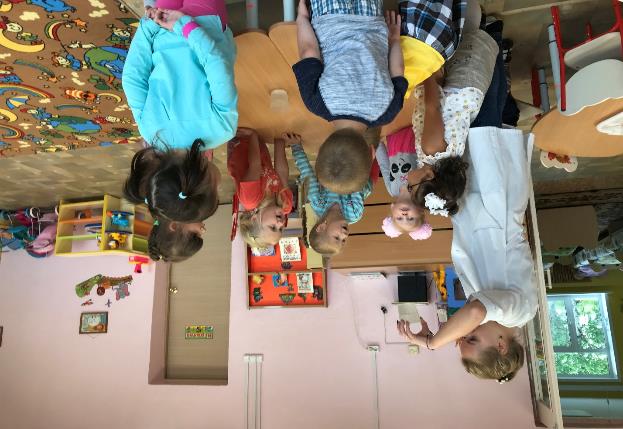 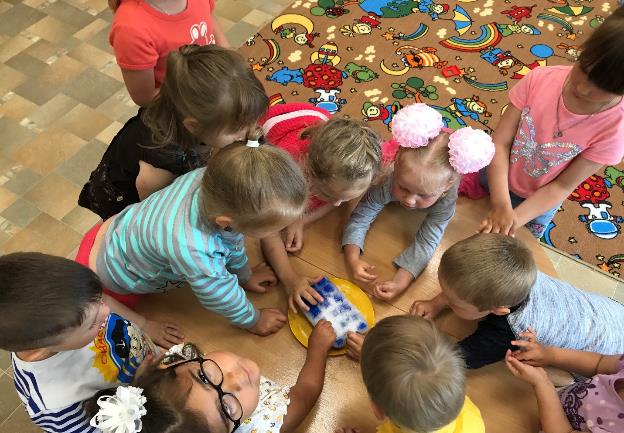 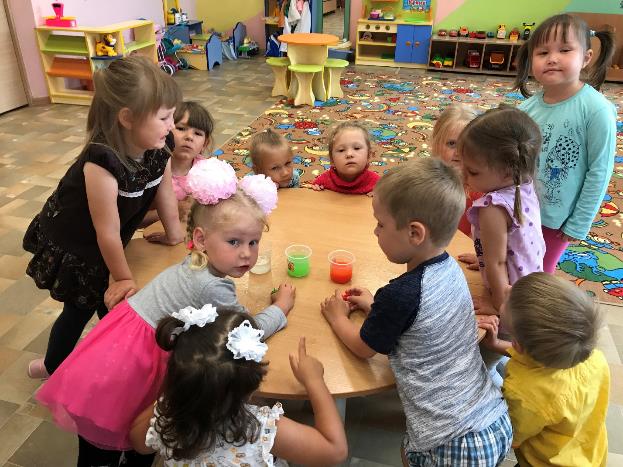 